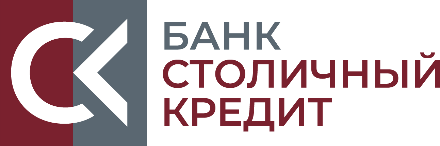    			АНКЕТА КЛИЕНТА - КРЕДИТНОЙ ОРГАНИЗАЦИИ   Часть 1. Сведения, получаемые в целях идентификации Клиента Подтверждение Нижеподписавшийся клиент подтверждает, что вышеупомянутая анкета содержит достоверную информацию. Информация является конфиденциальной, предназначена для служебного использования  и не подлежит распространению.ФИО: 	Должность: 	Дата: 		Подпись:				М.П.Фирменное наименование на русском языке (полное и (или) сокращенное)и на иностранных языках  (при наличии)Фирменное наименование на русском языке (полное и (или) сокращенное)и на иностранных языках  (при наличии)Фирменное наименование на русском языке (полное и (или) сокращенное)и на иностранных языках  (при наличии)Фирменное наименование на русском языке (полное и (или) сокращенное)и на иностранных языках  (при наличии)Фирменное наименование на русском языке (полное и (или) сокращенное)и на иностранных языках  (при наличии)Фирменное наименование на русском языке (полное и (или) сокращенное)и на иностранных языках  (при наличии)Организационно – правовая формаОрганизационно – правовая формаОрганизационно – правовая формаОрганизационно – правовая формаОрганизационно – правовая формаОрганизационно – правовая формаДля резидента:Идентификационный номер налогоплательщика/Код Причины Постановки  Для резидента:Идентификационный номер налогоплательщика/Код Причины Постановки  Для резидента:Идентификационный номер налогоплательщика/Код Причины Постановки  Для резидента:Идентификационный номер налогоплательщика/Код Причины Постановки  Для резидента:Идентификационный номер налогоплательщика/Код Причины Постановки  Для резидента:Идентификационный номер налогоплательщика/Код Причины Постановки  Для нерезидента: Код иностранной организации (присвоенный до 24.12.10)/ Идентификационный номер налогоплательщика  (присвоенный после 24.12.10)Для нерезидента: Код иностранной организации (присвоенный до 24.12.10)/ Идентификационный номер налогоплательщика  (присвоенный после 24.12.10)Для нерезидента: Код иностранной организации (присвоенный до 24.12.10)/ Идентификационный номер налогоплательщика  (присвоенный после 24.12.10)Для нерезидента: Код иностранной организации (присвоенный до 24.12.10)/ Идентификационный номер налогоплательщика  (присвоенный после 24.12.10)Для нерезидента: Код иностранной организации (присвоенный до 24.12.10)/ Идентификационный номер налогоплательщика  (присвоенный после 24.12.10)Для нерезидента: Код иностранной организации (присвоенный до 24.12.10)/ Идентификационный номер налогоплательщика  (присвоенный после 24.12.10)Основной государственный регистрационный номер (ОГРН) для резидентовОсновной государственный регистрационный номер (ОГРН) для резидентовОсновной государственный регистрационный номер (ОГРН) для резидентовОсновной государственный регистрационный номер (ОГРН) для резидентовОсновной государственный регистрационный номер (ОГРН) для резидентовОсновной государственный регистрационный номер (ОГРН) для резидентовНомер свидетельства об аккредитации филиала либо представительства иностранного юридического лица или регистрационный номер юридического лица по месту учреждения и регистрации для нерезидента  Номер свидетельства об аккредитации филиала либо представительства иностранного юридического лица или регистрационный номер юридического лица по месту учреждения и регистрации для нерезидента  Номер свидетельства об аккредитации филиала либо представительства иностранного юридического лица или регистрационный номер юридического лица по месту учреждения и регистрации для нерезидента  Номер свидетельства об аккредитации филиала либо представительства иностранного юридического лица или регистрационный номер юридического лица по месту учреждения и регистрации для нерезидента  Номер свидетельства об аккредитации филиала либо представительства иностранного юридического лица или регистрационный номер юридического лица по месту учреждения и регистрации для нерезидента  Номер свидетельства об аккредитации филиала либо представительства иностранного юридического лица или регистрационный номер юридического лица по месту учреждения и регистрации для нерезидента  Дата государственной регистрации  или дата внесения записи о присвоении ОГРН (чч.мм.гггг)Дата государственной регистрации  или дата внесения записи о присвоении ОГРН (чч.мм.гггг)Дата государственной регистрации  или дата внесения записи о присвоении ОГРН (чч.мм.гггг)Дата государственной регистрации  или дата внесения записи о присвоении ОГРН (чч.мм.гггг)Дата государственной регистрации  или дата внесения записи о присвоении ОГРН (чч.мм.гггг)Дата государственной регистрации  или дата внесения записи о присвоении ОГРН (чч.мм.гггг)Наименование регистрирующего органа Наименование регистрирующего органа Наименование регистрирующего органа Наименование регистрирующего органа Наименование регистрирующего органа Наименование регистрирующего органа Место государственной регистрации /местонахождение (по уставу)Место государственной регистрации /местонахождение (по уставу)Место государственной регистрации /местонахождение (по уставу)Место государственной регистрации /местонахождение (по уставу)Место государственной регистрации /местонахождение (по уставу)Место государственной регистрации /местонахождение (по уставу)Адрес местонахождения (с обязательным указанием индекса - сведения из ЕГРЮЛ)Адрес местонахождения (с обязательным указанием индекса - сведения из ЕГРЮЛ)Адрес местонахождения (с обязательным указанием индекса - сведения из ЕГРЮЛ)Адрес местонахождения (с обязательным указанием индекса - сведения из ЕГРЮЛ)Адрес местонахождения (с обязательным указанием индекса - сведения из ЕГРЮЛ)Адрес местонахождения (с обязательным указанием индекса - сведения из ЕГРЮЛ)Адрес местонахождения органов управления, иного органа или лица, которые имеют право действовать от имени юридического лица без доверенности (на основании договора аренды, свидетельства о собственности)Адрес местонахождения органов управления, иного органа или лица, которые имеют право действовать от имени юридического лица без доверенности (на основании договора аренды, свидетельства о собственности)Адрес местонахождения органов управления, иного органа или лица, которые имеют право действовать от имени юридического лица без доверенности (на основании договора аренды, свидетельства о собственности)Адрес местонахождения органов управления, иного органа или лица, которые имеют право действовать от имени юридического лица без доверенности (на основании договора аренды, свидетельства о собственности)Адрес местонахождения органов управления, иного органа или лица, которые имеют право действовать от имени юридического лица без доверенности (на основании договора аренды, свидетельства о собственности)Адрес местонахождения органов управления, иного органа или лица, которые имеют право действовать от имени юридического лица без доверенности (на основании договора аренды, свидетельства о собственности)Контактная информация:номер телефона, факса;адрес электронной почты;почтовый адрес (при наличии)Контактная информация:номер телефона, факса;адрес электронной почты;почтовый адрес (при наличии)Контактная информация:номер телефона, факса;адрес электронной почты;почтовый адрес (при наличии)Контактная информация:номер телефона, факса;адрес электронной почты;почтовый адрес (при наличии)Контактная информация:номер телефона, факса;адрес электронной почты;почтовый адрес (при наличии)Контактная информация:номер телефона, факса;адрес электронной почты;почтовый адрес (при наличии)Сведения о лицензии на право осуществления деятельности, подлежащей лицензированию или членства СРО: ВидНомердата выдачикем выданасрок действия (чч.мм.гг)перечень видов деятельности.Сведения о лицензии на право осуществления деятельности, подлежащей лицензированию или членства СРО: ВидНомердата выдачикем выданасрок действия (чч.мм.гг)перечень видов деятельности.Сведения о лицензии на право осуществления деятельности, подлежащей лицензированию или членства СРО: ВидНомердата выдачикем выданасрок действия (чч.мм.гг)перечень видов деятельности.Сведения о лицензии на право осуществления деятельности, подлежащей лицензированию или членства СРО: ВидНомердата выдачикем выданасрок действия (чч.мм.гг)перечень видов деятельности.Сведения о лицензии на право осуществления деятельности, подлежащей лицензированию или членства СРО: ВидНомердата выдачикем выданасрок действия (чч.мм.гг)перечень видов деятельности.Сведения о лицензии на право осуществления деятельности, подлежащей лицензированию или членства СРО: ВидНомердата выдачикем выданасрок действия (чч.мм.гг)перечень видов деятельности.Сведения о лицензии на право осуществления деятельности, подлежащей лицензированию или членства СРО: ВидНомердата выдачикем выданасрок действия (чч.мм.гг)перечень видов деятельности.Сведения о лицензии на право осуществления деятельности, подлежащей лицензированию или членства СРО: ВидНомердата выдачикем выданасрок действия (чч.мм.гг)перечень видов деятельности.Сведения о лицензии на право осуществления деятельности, подлежащей лицензированию или членства СРО: ВидНомердата выдачикем выданасрок действия (чч.мм.гг)перечень видов деятельности.Сведения о лицензии на право осуществления деятельности, подлежащей лицензированию или членства СРО: ВидНомердата выдачикем выданасрок действия (чч.мм.гг)перечень видов деятельности.Сведения о лицензии на право осуществления деятельности, подлежащей лицензированию или членства СРО: ВидНомердата выдачикем выданасрок действия (чч.мм.гг)перечень видов деятельности.Сведения о лицензии на право осуществления деятельности, подлежащей лицензированию или членства СРО: ВидНомердата выдачикем выданасрок действия (чч.мм.гг)перечень видов деятельности.Сведения о лицензии на право осуществления деятельности, подлежащей лицензированию или членства СРО: ВидНомердата выдачикем выданасрок действия (чч.мм.гг)перечень видов деятельности.Сведения о лицензии на право осуществления деятельности, подлежащей лицензированию или членства СРО: ВидНомердата выдачикем выданасрок действия (чч.мм.гг)перечень видов деятельности.Сведения о лицензии на право осуществления деятельности, подлежащей лицензированию или членства СРО: ВидНомердата выдачикем выданасрок действия (чч.мм.гг)перечень видов деятельности.Сведения о лицензии на право осуществления деятельности, подлежащей лицензированию или членства СРО: ВидНомердата выдачикем выданасрок действия (чч.мм.гг)перечень видов деятельности.Сведения о лицензии на право осуществления деятельности, подлежащей лицензированию или членства СРО: ВидНомердата выдачикем выданасрок действия (чч.мм.гг)перечень видов деятельности.Сведения о лицензии на право осуществления деятельности, подлежащей лицензированию или членства СРО: ВидНомердата выдачикем выданасрок действия (чч.мм.гг)перечень видов деятельности.Сведения о лицензии на право осуществления деятельности, подлежащей лицензированию или членства СРО: ВидНомердата выдачикем выданасрок действия (чч.мм.гг)перечень видов деятельности.Сведения о лицензии на право осуществления деятельности, подлежащей лицензированию или членства СРО: ВидНомердата выдачикем выданасрок действия (чч.мм.гг)перечень видов деятельности.Сведения о лицензии на право осуществления деятельности, подлежащей лицензированию или членства СРО: ВидНомердата выдачикем выданасрок действия (чч.мм.гг)перечень видов деятельности.Сведения о лицензии на право осуществления деятельности, подлежащей лицензированию или членства СРО: ВидНомердата выдачикем выданасрок действия (чч.мм.гг)перечень видов деятельности.Сведения о лицензии на право осуществления деятельности, подлежащей лицензированию или членства СРО: ВидНомердата выдачикем выданасрок действия (чч.мм.гг)перечень видов деятельности.Сведения о лицензии на право осуществления деятельности, подлежащей лицензированию или членства СРО: ВидНомердата выдачикем выданасрок действия (чч.мм.гг)перечень видов деятельности.Сведения о лицензии на право осуществления деятельности, подлежащей лицензированию или членства СРО: ВидНомердата выдачикем выданасрок действия (чч.мм.гг)перечень видов деятельности.Сведения о лицензии на право осуществления деятельности, подлежащей лицензированию или членства СРО: ВидНомердата выдачикем выданасрок действия (чч.мм.гг)перечень видов деятельности.Сведения о лицензии на право осуществления деятельности, подлежащей лицензированию или членства СРО: ВидНомердата выдачикем выданасрок действия (чч.мм.гг)перечень видов деятельности.Сведения о лицензии на право осуществления деятельности, подлежащей лицензированию или членства СРО: ВидНомердата выдачикем выданасрок действия (чч.мм.гг)перечень видов деятельности.Сведения о лицензии на право осуществления деятельности, подлежащей лицензированию или членства СРО: ВидНомердата выдачикем выданасрок действия (чч.мм.гг)перечень видов деятельности.Сведения о лицензии на право осуществления деятельности, подлежащей лицензированию или членства СРО: ВидНомердата выдачикем выданасрок действия (чч.мм.гг)перечень видов деятельности.Сведения о лицензии на право осуществления деятельности, подлежащей лицензированию или членства СРО: ВидНомердата выдачикем выданасрок действия (чч.мм.гг)перечень видов деятельности.Сведения о лицензии на право осуществления деятельности, подлежащей лицензированию или членства СРО: ВидНомердата выдачикем выданасрок действия (чч.мм.гг)перечень видов деятельности.Сведения о лицензии на право осуществления деятельности, подлежащей лицензированию или членства СРО: ВидНомердата выдачикем выданасрок действия (чч.мм.гг)перечень видов деятельности.Сведения о лицензии на право осуществления деятельности, подлежащей лицензированию или членства СРО: ВидНомердата выдачикем выданасрок действия (чч.мм.гг)перечень видов деятельности.Сведения о лицензии на право осуществления деятельности, подлежащей лицензированию или членства СРО: ВидНомердата выдачикем выданасрок действия (чч.мм.гг)перечень видов деятельности.Сведения о лицензии на право осуществления деятельности, подлежащей лицензированию или членства СРО: ВидНомердата выдачикем выданасрок действия (чч.мм.гг)перечень видов деятельности.Банковский идентификационный код (для резидентов)Банковский идентификационный код (для резидентов)Банковский идентификационный код (для резидентов)Банковский идентификационный код (для резидентов)Банковский идентификационный код (для резидентов)Банковский идентификационный код (для резидентов)Сведения о величине зарегистрированного оплаченного уставного (складочного) капитала или величине уставного фонда, имуществаСведения о величине зарегистрированного оплаченного уставного (складочного) капитала или величине уставного фонда, имуществаСведения о величине зарегистрированного оплаченного уставного (складочного) капитала или величине уставного фонда, имуществаСведения о величине зарегистрированного оплаченного уставного (складочного) капитала или величине уставного фонда, имуществаСведения о величине зарегистрированного оплаченного уставного (складочного) капитала или величине уставного фонда, имуществаСведения о величине зарегистрированного оплаченного уставного (складочного) капитала или величине уставного фонда, имуществаКоды форм федерального государственного статистического наблюдения:ОКПО (при наличии)Коды форм федерального государственного статистического наблюдения:ОКПО (при наличии)Коды форм федерального государственного статистического наблюдения:ОКПО (при наличии)Коды форм федерального государственного статистического наблюдения:ОКПО (при наличии)Коды форм федерального государственного статистического наблюдения:ОКПО (при наличии)Коды форм федерального государственного статистического наблюдения:ОКПО (при наличии)Сведения об органах юридического лица (структура органов управления юридического лица и сведения о физических лицах, входящих в состав исполнительных органов юридического лица)Сведения об органах юридического лица (структура органов управления юридического лица и сведения о физических лицах, входящих в состав исполнительных органов юридического лица)Сведения об органах юридического лица (структура органов управления юридического лица и сведения о физических лицах, входящих в состав исполнительных органов юридического лица)Сведения об органах юридического лица (структура органов управления юридического лица и сведения о физических лицах, входящих в состав исполнительных органов юридического лица)Сведения об органах юридического лица (структура органов управления юридического лица и сведения о физических лицах, входящих в состав исполнительных органов юридического лица)Сведения об органах юридического лица (структура органов управления юридического лица и сведения о физических лицах, входящих в состав исполнительных органов юридического лица)Сведения об органах юридического лица (структура органов управления юридического лица и сведения о физических лицах, входящих в состав исполнительных органов юридического лица)Сведения об органах юридического лица (структура органов управления юридического лица и сведения о физических лицах, входящих в состав исполнительных органов юридического лица)Структура органов управленияСтруктура органов управленияСтруктура органов управленияПерсональный составПринадлежность к категории ПДЛСведения об органах юридического лица (структура органов управления юридического лица и сведения о физических лицах, входящих в состав исполнительных органов юридического лица)Сведения об органах юридического лица (структура органов управления юридического лица и сведения о физических лицах, входящих в состав исполнительных органов юридического лица)Сведения об органах юридического лица (структура органов управления юридического лица и сведения о физических лицах, входящих в состав исполнительных органов юридического лица)Сведения об органах юридического лица (структура органов управления юридического лица и сведения о физических лицах, входящих в состав исполнительных органов юридического лица)Сведения об органах юридического лица (структура органов управления юридического лица и сведения о физических лицах, входящих в состав исполнительных органов юридического лица)Сведения об органах юридического лица (структура органов управления юридического лица и сведения о физических лицах, входящих в состав исполнительных органов юридического лица)Сведения об органах юридического лица (структура органов управления юридического лица и сведения о физических лицах, входящих в состав исполнительных органов юридического лица)Сведения об органах юридического лица (структура органов управления юридического лица и сведения о физических лицах, входящих в состав исполнительных органов юридического лица)Да / Нет/Сведения об органах юридического лица (структура органов управления юридического лица и сведения о физических лицах, входящих в состав исполнительных органов юридического лица)Сведения об органах юридического лица (структура органов управления юридического лица и сведения о физических лицах, входящих в состав исполнительных органов юридического лица)Сведения об органах юридического лица (структура органов управления юридического лица и сведения о физических лицах, входящих в состав исполнительных органов юридического лица)Сведения об органах юридического лица (структура органов управления юридического лица и сведения о физических лицах, входящих в состав исполнительных органов юридического лица)Сведения об органах юридического лица (структура органов управления юридического лица и сведения о физических лицах, входящих в состав исполнительных органов юридического лица)Сведения об органах юридического лица (структура органов управления юридического лица и сведения о физических лицах, входящих в состав исполнительных органов юридического лица)Сведения об органах юридического лица (структура органов управления юридического лица и сведения о физических лицах, входящих в состав исполнительных органов юридического лица)Сведения об органах юридического лица (структура органов управления юридического лица и сведения о физических лицах, входящих в состав исполнительных органов юридического лица)Да /  Нет/Сведения об органах юридического лица (структура органов управления юридического лица и сведения о физических лицах, входящих в состав исполнительных органов юридического лица)Сведения об органах юридического лица (структура органов управления юридического лица и сведения о физических лицах, входящих в состав исполнительных органов юридического лица)Сведения об органах юридического лица (структура органов управления юридического лица и сведения о физических лицах, входящих в состав исполнительных органов юридического лица)Сведения об органах юридического лица (структура органов управления юридического лица и сведения о физических лицах, входящих в состав исполнительных органов юридического лица)Сведения об органах юридического лица (структура органов управления юридического лица и сведения о физических лицах, входящих в состав исполнительных органов юридического лица)Сведения об органах юридического лица (структура органов управления юридического лица и сведения о физических лицах, входящих в состав исполнительных органов юридического лица)Сведения об органах юридического лица (структура органов управления юридического лица и сведения о физических лицах, входящих в состав исполнительных органов юридического лица)Сведения об органах юридического лица (структура органов управления юридического лица и сведения о физических лицах, входящих в состав исполнительных органов юридического лица)Да /  НетСведения о корреспондентах/респондентах кредитной организации                Сведения о корреспондентах/респондентах кредитной организации                Сведения о корреспондентах/респондентах кредитной организации                Сведения о корреспондентах/респондентах кредитной организации                Сведения о корреспондентах/респондентах кредитной организации                Сведения о корреспондентах/респондентах кредитной организации                Сведения о корреспондентах/респондентах кредитной организации                Сведения о корреспондентах/респондентах кредитной организации                История, репутация, сектор рынка и конкуренция (сведения подтверждающие существование   кредитной организации (например, ссылка на Bankers Almanac), сведения о реорганизации, измерения в    характере деятельности,   прошлые   финансовые     проблемы, репутация на национальном и зарубежных     рынках, присутствие на рынках,   основная    доля в
конкуренции и на рынке,  специализация по банковским продуктам и пр.)                       История, репутация, сектор рынка и конкуренция (сведения подтверждающие существование   кредитной организации (например, ссылка на Bankers Almanac), сведения о реорганизации, измерения в    характере деятельности,   прошлые   финансовые     проблемы, репутация на национальном и зарубежных     рынках, присутствие на рынках,   основная    доля в
конкуренции и на рынке,  специализация по банковским продуктам и пр.)                       История, репутация, сектор рынка и конкуренция (сведения подтверждающие существование   кредитной организации (например, ссылка на Bankers Almanac), сведения о реорганизации, измерения в    характере деятельности,   прошлые   финансовые     проблемы, репутация на национальном и зарубежных     рынках, присутствие на рынках,   основная    доля в
конкуренции и на рынке,  специализация по банковским продуктам и пр.)                       История, репутация, сектор рынка и конкуренция (сведения подтверждающие существование   кредитной организации (например, ссылка на Bankers Almanac), сведения о реорганизации, измерения в    характере деятельности,   прошлые   финансовые     проблемы, репутация на национальном и зарубежных     рынках, присутствие на рынках,   основная    доля в
конкуренции и на рынке,  специализация по банковским продуктам и пр.)                       История, репутация, сектор рынка и конкуренция (сведения подтверждающие существование   кредитной организации (например, ссылка на Bankers Almanac), сведения о реорганизации, измерения в    характере деятельности,   прошлые   финансовые     проблемы, репутация на национальном и зарубежных     рынках, присутствие на рынках,   основная    доля в
конкуренции и на рынке,  специализация по банковским продуктам и пр.)                       История, репутация, сектор рынка и конкуренция (сведения подтверждающие существование   кредитной организации (например, ссылка на Bankers Almanac), сведения о реорганизации, измерения в    характере деятельности,   прошлые   финансовые     проблемы, репутация на национальном и зарубежных     рынках, присутствие на рынках,   основная    доля в
конкуренции и на рынке,  специализация по банковским продуктам и пр.)                       История, репутация, сектор рынка и конкуренция (сведения подтверждающие существование   кредитной организации (например, ссылка на Bankers Almanac), сведения о реорганизации, измерения в    характере деятельности,   прошлые   финансовые     проблемы, репутация на национальном и зарубежных     рынках, присутствие на рынках,   основная    доля в
конкуренции и на рынке,  специализация по банковским продуктам и пр.)                       История, репутация, сектор рынка и конкуренция (сведения подтверждающие существование   кредитной организации (например, ссылка на Bankers Almanac), сведения о реорганизации, измерения в    характере деятельности,   прошлые   финансовые     проблемы, репутация на национальном и зарубежных     рынках, присутствие на рынках,   основная    доля в
конкуренции и на рынке,  специализация по банковским продуктам и пр.)                       Сведения о бенефициарных владельцах:Сведения о бенефициарных владельцах:Сведения о бенефициарных владельцах:Сведения о бенефициарных владельцах:Сведения о бенефициарных владельцах:Сведения о бенефициарных владельцах:Сведения о бенефициарных владельцах:Сведения о бенефициарных владельцах:Сведения о бенефициарных владельцах:Сведения о бенефициарных владельцах:Сведения о бенефициарных владельцах:Сведения о бенефициарных владельцах:ФИОФИОПринадлежность к категории ПДЛПринадлежность к категории ПДЛПринадлежность к категории ПДЛПринадлежность к категории ПДЛПринадлежность к категории ПДЛПринадлежность к категории ПДЛПринадлежность к категории ПДЛПринадлежность к категории ПДЛ Да /  Нет Да /  Нет Да /  Нет   Руководитель  Учредитель  Учредитель  Учредитель  Учредитель   Акционер   Акционер   Акционер   Акционер  Бенефициар  Бенефициар  БенефициарНаименование подтверждающего документаНаименование подтверждающего документаНаименование подтверждающего документаНаименование подтверждающего документаНаименование подтверждающего документаРеквизиты подтверждающего документа (Номер, дата)Реквизиты подтверждающего документа (Номер, дата)Реквизиты подтверждающего документа (Номер, дата)Реквизиты подтверждающего документа (Номер, дата)Реквизиты подтверждающего документа (Номер, дата)Реквизиты подтверждающего документа (Номер, дата)Реквизиты подтверждающего документа (Номер, дата)Данные ДУЛ (серия, номер, кем, когда выдан)Гражданство (подданство)Гражданство (подданство)Гражданство (подданство)Дата рожденияАдрес места жительства/места пребыванияАдрес места жительства/места пребыванияАдрес места жительства/места пребыванияАдрес места жительства/места пребыванияДанные мигр.карты/ документа, подтверждающего право ин. гр-на или лица без гр-ва на пребывание в РФДанные мигр.карты/ документа, подтверждающего право ин. гр-на или лица без гр-ва на пребывание в РФДанные мигр.карты/ документа, подтверждающего право ин. гр-на или лица без гр-ва на пребывание в РФФИОФИОПринадлежность к категории ПДЛПринадлежность к категории ПДЛПринадлежность к категории ПДЛПринадлежность к категории ПДЛПринадлежность к категории ПДЛПринадлежность к категории ПДЛПринадлежность к категории ПДЛПринадлежность к категории ПДЛ Да /  Нет Да /  Нет Да /  Нет   Руководитель  Учредитель  Учредитель  Учредитель  Учредитель   Акционер   Акционер   Акционер   Акционер  Бенефициар  Бенефициар  БенефициарНаименование подтверждающего документаНаименование подтверждающего документаНаименование подтверждающего документаНаименование подтверждающего документаНаименование подтверждающего документаРеквизиты подтверждающего документа (Номер, дата)Реквизиты подтверждающего документа (Номер, дата)Реквизиты подтверждающего документа (Номер, дата)Реквизиты подтверждающего документа (Номер, дата)Реквизиты подтверждающего документа (Номер, дата)Реквизиты подтверждающего документа (Номер, дата)Реквизиты подтверждающего документа (Номер, дата)Данные ДУЛ (серия, номер, кем, когда выдан)Гражданство
(подданство)Гражданство
(подданство)Гражданство
(подданство)Дата рожденияАдрес места жительства/места пребыванияАдрес места жительства/места пребыванияАдрес места жительства/места пребыванияАдрес места жительства/места пребыванияДанные мигр.карты/ документа, подтверждающего право ин. гр-на или лица без гр-ва на пребывание в РФДанные мигр.карты/ документа, подтверждающего право ин. гр-на или лица без гр-ва на пребывание в РФДанные мигр.карты/ документа, подтверждающего право ин. гр-на или лица без гр-ва на пребывание в РФФИОФИОПринадлежность к категории ПДЛПринадлежность к категории ПДЛПринадлежность к категории ПДЛПринадлежность к категории ПДЛПринадлежность к категории ПДЛПринадлежность к категории ПДЛПринадлежность к категории ПДЛПринадлежность к категории ПДЛ Да /  Нет Да /  Нет Да /  Нет   Руководитель  Учредитель  Учредитель  Учредитель  Учредитель   Акционер   Акционер   Акционер   Акционер  Бенефициар  Бенефициар  БенефициарНаименование подтверждающего документаНаименование подтверждающего документаНаименование подтверждающего документаНаименование подтверждающего документаНаименование подтверждающего документаРеквизиты подтверждающего документа (Номер, дата)Реквизиты подтверждающего документа (Номер, дата)Реквизиты подтверждающего документа (Номер, дата)Реквизиты подтверждающего документа (Номер, дата)Реквизиты подтверждающего документа (Номер, дата)Реквизиты подтверждающего документа (Номер, дата)Реквизиты подтверждающего документа (Номер, дата)Данные ДУЛ (серия, номер, кем, когда выдан)Гражданство
(подданство)Гражданство
(подданство)Гражданство
(подданство)Дата рожденияАдрес места жительства/места пребыванияАдрес места жительства/места пребыванияАдрес места жительства/места пребыванияАдрес места жительства/места пребыванияДанные мигр.карты/ документа, подтверждающего право ин. гр-на или лица без гр-ва на пребывание в РФДанные мигр.карты/ документа, подтверждающего право ин. гр-на или лица без гр-ва на пребывание в РФДанные мигр.карты/ документа, подтверждающего право ин. гр-на или лица без гр-ва на пребывание в РФБенефициарные владельцы – физические лица, которые владеют долей более 25% в капитале юридического лица  Отсутствуют  Бенефициарные владельцы – физические лица, которые владеют долей более 25% в капитале юридического лица  Отсутствуют  Бенефициарные владельцы – физические лица, которые владеют долей более 25% в капитале юридического лица  Отсутствуют  Бенефициарные владельцы – физические лица, которые владеют долей более 25% в капитале юридического лица  Отсутствуют  Бенефициарные владельцы – физические лица, которые владеют долей более 25% в капитале юридического лица  Отсутствуют  Бенефициарные владельцы – физические лица, которые владеют долей более 25% в капитале юридического лица  Отсутствуют  Бенефициарные владельцы – физические лица, которые владеют долей более 25% в капитале юридического лица  Отсутствуют  Бенефициарные владельцы – физические лица, которые владеют долей более 25% в капитале юридического лица  Отсутствуют  Бенефициарные владельцы – физические лица, которые владеют долей более 25% в капитале юридического лица  Отсутствуют  Бенефициарные владельцы – физические лица, которые владеют долей более 25% в капитале юридического лица  Отсутствуют  Бенефициарные владельцы – физические лица, которые владеют долей более 25% в капитале юридического лица  Отсутствуют  Бенефициарные владельцы – физические лица, которые владеют долей более 25% в капитале юридического лица  Отсутствуют  При проведении операций с денежными средствами и иным имуществом действует ли организация к выгоде третьего лица на основании агентского договора, договоров поручения, комиссии и доверительного управления или иному основанию, при проведении операций с денежными средствами и иным имуществом(в случае действий к выгоде третьего лица необходимо заполнить Анкету на Выгодоприобретателя)При проведении операций с денежными средствами и иным имуществом действует ли организация к выгоде третьего лица на основании агентского договора, договоров поручения, комиссии и доверительного управления или иному основанию, при проведении операций с денежными средствами и иным имуществом(в случае действий к выгоде третьего лица необходимо заполнить Анкету на Выгодоприобретателя) Да, действует Да, действует Да, действует Да, действует Да, действует Да, действует  Нет, не действует  Нет, не действует  Нет, не действует  Нет, не действуетФинансовое положение, деловая репутация, сектор рынкаФинансовое положение, деловая репутация, сектор рынкаЦель установления деловых отношений 
Цель установления деловых отношений 
Предполагаемый характер деловых отношенийПредполагаемый характер деловых отношенийПредполагаемое количество операций по счетуПредполагаемое количество операций по счетуСумма предполагаемых операцийСумма предполагаемых операцийОбособленные подразделенияОбособленные подразделенияОбособленные подразделенияОбособленные подразделенияОбособленные подразделенияОбособленные подразделенияОбособленные подразделенияОбособленные подразделенияОбособленные подразделенияОбособленные подразделенияОбособленные подразделенияОбособленные подразделенияПолное наименование Полное наименование Полное наименование Адрес местонахожденияАдрес местонахожденияАдрес местонахожденияАдрес местонахожденияАдрес местонахожденияАдрес местонахожденияАдрес местонахожденияАдрес местонахожденияАдрес местонахожденияОбособленные подразделения  ОтсутствуютОбособленные подразделения  ОтсутствуютОбособленные подразделения  ОтсутствуютОбособленные подразделения  ОтсутствуютОбособленные подразделения  ОтсутствуютОбособленные подразделения  ОтсутствуютОбособленные подразделения  ОтсутствуютОбособленные подразделения  ОтсутствуютОбособленные подразделения  ОтсутствуютОбособленные подразделения  ОтсутствуютОбособленные подразделения  ОтсутствуютОбособленные подразделения  ОтсутствуютСведения о мерах направленных на ПОД/ФТ и ФРОМУСведения о мерах направленных на ПОД/ФТ и ФРОМУРазработаны ли в Вашем Банке правила внутреннего контроля в целях противодействия легализации (отмыванию) доходов, полученных преступным путём, и финансированию терроризма и программы его осуществления в соответствии с требованиями национальных законодательных и иных нормативных актов? Укажите основные программы, входящие в ПВК по ПОД/ФТ и ФРОМУОткрывает ли Ваш Банк счета на анонимных владельцев?Поддерживает ли Ваш Банк отношения с банками или Клиентами, зарегистрированными в государствах и на территориях, предоставляющих льготный налоговый режим и (или) не предусматривающих раскрытие и предоставление информации при проведении финансовых операций (офшорных зонах). Если да, то укажите банки-корреспонденты.Имеются ли в числе корреспондентов или контрагентов Вашего Банка банки-нерезиденты, которые не имеют на территориях государств, в которых они зарегистрированы, постоянно действующих органов управления?Имеет ли Ваш Банк корреспондентские отношения с банками, в отношении которых имеется информация о том, что их счета используются банками, не имеющими на территориях государств, в которых они зарегистрированы, постоянно действующих органов управления?Поддерживает ли Ваш Банк отношения с банками или Клиентами, зарегистрированными в государствах и на территориях, в отношении которых применяются международные санкции, одобренные Российской Федерацией?Поддерживает ли Ваш Банк отношения с банками или Клиентами, зарегистрированными в государствах и на территориях, в отношении которых применяются специальные экономические меры в соответствии с Федеральным законом от 30.12.2006г. N  281-ФЗ «О специальных экономических мерах»?Поддерживает ли Ваш Банк отношения с банками или Клиентами, зарегистрированными в государствах и на территориях, которые включены в перечень государств и территорий, не выполняющих рекомендации ФАТФ? Поддерживает ли Ваш Банк отношения с банками или Клиентами, зарегистрированными в государствах и на территориях, которые отнесены к государствам и территориям, финансирующим или поддерживающим террористическую деятельность?Поддерживает ли Ваш Банк отношения с банками или Клиентами, зарегистрированными в государствах и на территориях, которые отнесены к государствам и территориям с повышенным уровнем коррупции? Применялись ли к Вашему Банку меры воздействия надзорных органов в связи с неисполнением законодательства о противодействии легализации (отмыванию) доходов, полученных преступным путём, и финансированию терроризма за последние пять лет? Если да, то, пожалуйста, раскройте информацию подробнее.Установлены ли у Вашего Банка процедуры, регламентирующие отношения с иностранными публичными должностными лицами?Находятся ли у Банка на обслуживании клиенты, относящиеся к категории ИПДЛ, а также их супруги, близкие родственники или клиенты, действующие от имени указанных лиц?Использует ли Ваш банк электронные и/или Интернет - технологии при предоставлении своих услуг?Данные сотрудника, ответственного за соблюдение правил внутреннего контроля в целях противодействия легализации (отмыванию) доходов, полученных преступным путём, и финансированию терроризма и программ его осуществления? 